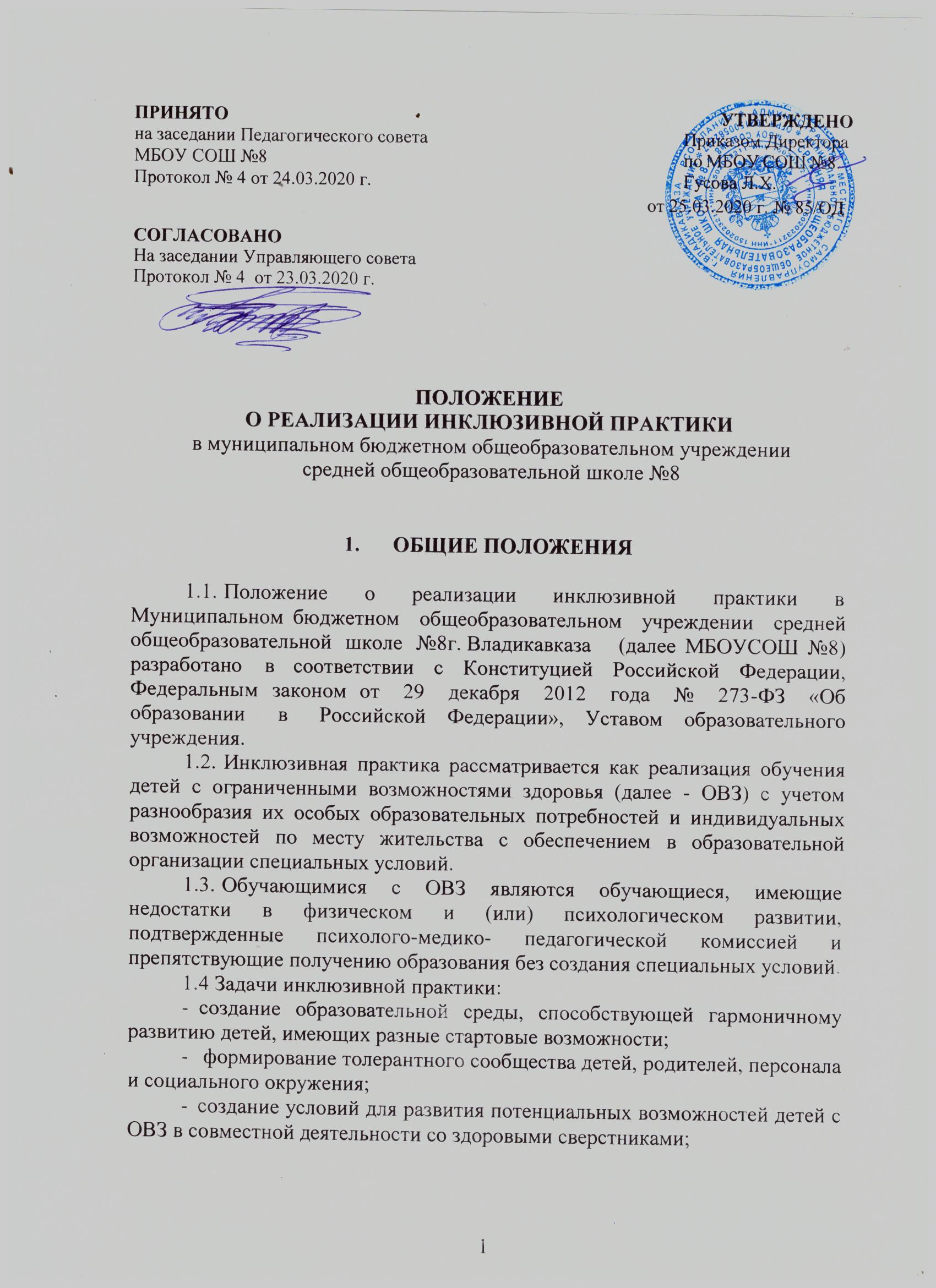 ПРИНЯТОна заседании Педагогического совета МБОУ СОШ №8Протокол № 4 от 24.03.2020 г.УТВЕРЖДЕНО Приказом Директора по МБОУ СОШ №8.    Гусова Л.Х.от 25.03.2020 г. № 85/ОДСОГЛАСОВАНОНа заседании Управляющего совета Протокол № 4 от 23.03.2020 г.ПОЛОЖЕНИЕО РЕАЛИЗАЦИИ ИНКЛЮЗИВНОЙ ПРАКТИКИв муниципальном бюджетном общеобразовательном учреждении средней общеобразовательной школе №81.	ОБЩИЕ ПОЛОЖЕНИЯ1.1. Положение	о	реализации	инклюзивной	практики	в Муниципальном бюджетном общеобразовательном учреждении средней общеобразовательной школе №8г. Владикавказа  (далее МБОУСОШ №8) разработано в соответствии с Конституцией Российской Федерации, Федеральным законом от 29 декабря 2012 года № 273-ФЗ «Об образовании в Российской Федерации», Уставом образовательного учреждения.1.2. Инклюзивная практика рассматривается как реализация обучения детей с ограниченными возможностями здоровья (далее - ОВЗ) с учетом разнообразия их особых образовательных потребностей и индивидуальных возможностей по месту жительства с обеспечением в образовательной организации специальных условий.1.3. Обучающимися	с	ОВЗ	являются	обучающиеся,	имеющие недостатки	в	физическом      и      (или)	психологическом	развитии, подтвержденные       психолого-медико-	педагогической	комиссией	и препятствующие получению образования без создания специальных условий.1.4 Задачи инклюзивной практики:- создание образовательной среды, способствующей гармоничному развитию детей, имеющих разные стартовые возможности;- формирование толерантного сообщества детей, родителей, персонала и социального окружения;- создание условий для развития потенциальных возможностей детей с ОВЗ в совместной деятельности со здоровыми сверстниками;1- организация	системы	эффективного	психолого-педагогического сопровождения	процесса	инклюзивного      образования,	включающей диагностико-консультативное,       коррекционно-развивающее,       социально-трудовое направления деятельности, в том числе в рамках сетевого взаимодействия с социальными партнерами;- оказание консультативной помощи семьям, воспитывающим детей с особыми	образовательными	потребностями,	включение	законных представителей в процесс обучения и воспитания ребенка, формирование у них адекватного отношения к особенностям его развития, выработка оптимальных подходов к проблемам семейного воспитания.1.5. Социальными партнерами сетевого взаимодействия с целью обеспечения	психолого-педагогического	сопровождения	инклюзивной практики могут являться Ресурсные центры инклюзивного образования специальных        (коррекционных)	общеобразовательных        организаций, центральная (территориальная) психолого-медико-педагогическая комиссия, организации       системы	социальной       защиты	и	здравоохранения, осуществляющие реабилитационные услуги для детей с ОВЗ.2.     ОСОБЕННОСТИ ОРГАНИЗАЦИИ ОБРАЗОВАТЕЛЬНОГО ПРОЦЕССА2.1. Инклюзивная практика реализуется в общеобразовательном учреждении на основании вышеуказанных документов и настоящего Положения.2.2. Зачисление ребенка с ОВЗ в общеобразовательный класс   реализующий  осуществляется приказом директора общеобразовательной организации с согласия 	родителей	(законных представителей)	на основании	 рекомендаций Центральной      (территориальной)        психолого-медико-педагогической комиссии (далее - ПМПК).2.3.     Индивидуальный учебный план для учащегося с ОВЗ может разрабатываться на учебный год, ибо на полгода, либо на каждую четверть.Учреждение вправе в любое время вносить в содержательную часть индивидуального учебного плана изменения на основании ходатайства ПМПк, ППк и родителей (законных представителей). В индивидуальный учебный план для ребенка с ОВЗ включаются:- организация индивидуального режима (снижение объема заданий, дополнительный день отдыха в течение недели и др.);- организация	обучения	в	зависимости	от	индивидуальных особенностей учащихся;- организация	индивидуальных	и	групповых	занятий общеразвивающей и предметной направленности;- организация обязательных коррекционно-развивающих занятий, в том числе в рамках сетевого взаимодействия с социальными партнерами.2.4.	Перевод детей с ОВЗ в следующий класс осуществляется по результатам промежуточной аттестации по предметам, на основании рекомендаций психолого-медико-педагогического консилиума и решения педагогического совета общеобразовательного учреждения.2.5.	При	отсутствии	положительной	динамики	в	усвоении адаптированных общеобразовательных программ, в развитии и адаптации в условиях инклюзивного обучения по решению ПМПк и с согласия родителей (законных     представителей),     обучающиеся	в     установленном     порядке направляются     на	дополнительную	диагностику	специалистами	для получения рекомендаций.2.6.	Обучение с детьми организуется как по общим, так и по специальным учебникам, соответствующим программе обучения. Решение по этому вопросу принимает общеобразовательное учреждение.2.7.	Оценка	знаний	обучающихся	с	ОВЗ	осуществляется	в соответствии	с      Положением	текущего      контроля      успеваемости      и промежуточной аттестации для лиц с ОВЗ, с учетом их особенностей развития.2.8. Решение	о	прохождении	промежуточной	аттестации обучающихся с ОВЗ учитывается на основании рекомендаций ПМПк, ППк.2.9.	Государственная итоговая аттестация выпускников с ОВЗ, обучавшихся     инклюзивно	за	курс	основной	школы,	проводится	в соответствии     с	нормативно-правовыми	документами	федерального и регионального уровня, регламентирующими проведение государственной итоговой аттестации для выпускников с ОВЗ.2.10. Выпускникам с ОВЗ при успешном прохождении итоговой аттестации выдается в установленном порядке документ государственного образца об уровне образовании.3.       ПСИХОЛОГО-ПЕДАГОГИЧЕСКОЕ СОПРОВОЖДЕНИЕ ИНТЕГРИРОВАННОГО ОБУЧЕНИЯ И ВОСПИТАНИЯ ДЕТЕЙ С ОВЗ3.1 Организация образовательного процесса для детей с ОВЗ в условиях	инклюзивного	обучения	предусматривает	осуществление психолого-педагогического сопровождения.3.2. Основными задачами психолого-педагогического сопровождения являются: выявление структуры нарушения; преодоление трудностей, возникающих	в	процессе	совместного	обучения	и	воспитания; информирование     родителей     (законных	представителей)     относительно организации, задач образования и развития их ребенка, а также перспектив коррекции и компенсации нарушений.3.3. С	целью	осуществления	психолого-педагогического сопровождения в учреждении приказом директора создается ППк, в состав которого могут входить педагогические работники общеобразовательного учреждения:     заместитель     директора	по     УВР,	курирующий	данное направление;     учителя,     работающие     с     данной     категорией	учащихся; медицинские     работники,     социальный     педагог;     а     также     профильные специалисты, участвующие в ППк в рамках сетевого взаимодействия: учитель-логопед, педагог-психолог, тьютор.3.4. ППк осуществляет психолого-педагогическое, организационно-методическое сопровождение и обеспечение образовательного процесса.4.	ДОКУМЕНТАЦИЯ ИНКЛЮЗИВНОГО ОБУЧЕНИЯ4.1. В	учреждении	ведется	следующая	документация, регламентирующая реализацию инклюзивной практики:- адаптированные общеобразовательные программы для обучающихся с ОВЗ;- журнал учета проведенных с учащимися с ОВЗ уроков (занятий) учебного плана и посещения их детьми;- рабочие адаптированные программы по предметам для обучающихся с ОВЗ которые разрабатываются в соответствии с Положением о разработке адаптированных общеобразовательных программ;- расписание уроков (занятий), индивидуальных коррекционных занятий, утвержденное директором общеобразовательной организации;- рабочие программы членов группы психолого-педагогического, тьюторского	сопровождения	инклюзивного	обучения,	утвержденные директором общеобразовательного учреждения;- индивидуальные программы	психолого-педагогического сопровождения учащихся с ОВЗ;-	договоры	общеобразовательного	учреждения	с	социальными партнерами	по       вопросам	реализации	психолого-педагогического сопровождения;-	тетради	обучающихся	с	ОВЗ,	посещающих	занятия	узких специалистов.5.	УЧАСТНИКИ ОБРАЗОВАТЕЛЬНОГО ПРОЦЕССА5.1. Участниками	инклюзивного	образовательного	процесса являются педагогические работники (учителя, педагог-психолог, социальный педагог, тьютор), иные педагогические работники, обучающиеся с ОВЗ и их родители (законные представители), или лица их заменяющие.5.2. Педагогические работники должны иметь соответствующую подготовку.	Квалификационные	требования	определяются квалификационными	характеристиками,      утвержденными      в	порядке, установленном законодательством.5.3. Права	и	обязанности	педагогических	и	иных	работников общеобразовательного учреждения, работающих в рамках инклюзивной практики, определяются актами законодательства Российской Федерации, Уставом общеобразовательной организации, настоящим Положением.5.4. Обязанности	педагогических	и	иных	работников общеобразовательного учреждения, работающих в рамках инклюзивной практики,	определяются        также	должностными        инструкциями, разрабатываемыми и утверждаемыми директором общеобразовательного учреждения на основании квалификационных характеристик.5.5. Права и обязанности, обучающихся с ОВЗ и их родителей (законных представителей) определяются законодательством Российской Федерации и уставом общеобразовательной организации.5.6. Права и обязанности профильных специалистов, осуществляющих свою профессиональную деятельность в рамках сетевого взаимодействия, определяются законодательством Российской Федерации и договором о сетевом взаимодействии.6. ВСТУПЛЕНИЕ В СИЛУ, ВНЕСЕНИЕ ИЗМНЕНИЙ И ДОПОЛНЕНИЙ В НАСТОЯЩЕЕ ПОЛОЖЕНИЕ6.1.	Настоящее Положение вступает в силу с момента утверждения его приказом директора школы.6.2.	Внесение поправок и (или) изменений, дополнений в настоящее Положение исходить от Педагогического совета, Управляющего совета школы,      мнения	обучающихся,	родителей,	администрации	школы, учреждения.6.3. Настоящее Положение действительно до принятия новой редакции.